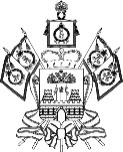 МИНИСТЕРСТВО ТРАНСПОРТАИ ДОРОЖНОГО ХОЗЯЙСТВАКРАСНОДАРСКОГО КРАЯП Р И К А Зот ___________________	№ ___________г. КраснодарОб изъятии земельного участка длягосударственных нужд Краснодарского краяВ соответствии со статьями 279 и 281 Гражданского кодекса Российской Федерации, статьями 49, 56.2, 56.3, 56.6 Земельного кодекса Российской Федерации, статьей 15.1 Закона Краснодарского края от 5 ноября 2002 г. № 532-КЗ «Об основах регулирования земельных отношений в Краснодарском крае», Схемой территориального планирования Краснодарского края, утвержденной постановлением главы администрации (губернатора) Краснодарского края от 10 мая 2011 г. № 438, постановлением главы администрации (губернатора) Краснодарского края от 17 декабря 2020 г. № 856 «Об осуществлении бюджетных инвестиций в отдельные объекты капитального строительства и о внесении изменений в постановление главы администрации (губернатора) Краснодарского края от 12 октября 2015 г. № 965 «Об утверждении государственной программы Краснодарского края «Развитие сети автомобильных дорог Краснодарского края», приказом департамента по архитектуре и градостроительству Краснодарского края от 24 августа 2017 г. № 270 «Об утверждении документации по планировке территории (проекта планировки и проекта межевания территории) для размещения линейного объекта «Автомобильная дорога ст-ца Стародеревянковская -                                 ст-ца Ленинградская - ст-ца Кисляковская на участке обхода станицы Ленинградской в Ленинградском районе» (в редакции приказа от 24 октября 2023 г. № 160), а также в связи с истечением срока действия приказа министерства транспорта и дорожного хозяйства Краснодарского края от 21 апреля 2020 г. № 273 «Об изъятии земельного участка для государственных нужд Краснодарского края», в целях строительства объекта «Автомобильная дорога ст-ца Стародеревянковская - ст-ца Ленинградская - ст-ца Кисляковская на участке обхода станицы Ленинградской в Ленинградском районе» п р и к а з ы в а ю:1. Изъять для государственных нужд Краснодарского края земельный участок с кадастровым номером 23:19:0000000:1562 площадью 386 кв.м, образованный в результате раздела земельного участка с кадастровым номером 23:19:0104000:62, расположенного по адресу: Краснодарский край, р-н Ленинградский, ЗАО «Племзавод «Колос».2. Отделу подготовки территорий к строительству управления контрактной службы (Дудник Е.Н.): 1) в течение десяти дней со дня вступления в силу настоящего приказа:направить копию настоящего приказа правообладателям изымаемого земельного участка; направить копию настоящего приказа в орган регистрации прав;обеспечить опубликование настоящего приказа в порядке, установленном уставом муниципального образования для официального опубликования (обнародования) муниципальных правовых актов, по месту нахождения земельного участка, подлежащего изъятию;2) обеспечить мероприятия по определению размера возмещения за земельные участки, изымаемые для государственных нужд Краснодарского края.3. Отделу презентационной деятельности, технического сопровождения и информационного обеспечения (Сергиенко Е.А.) в течение пяти рабочих дней со дня принятия настоящего приказа разместить его на официальном сайте министерства транспорта и дорожного хозяйства Краснодарского края.4. Контроль за выполнением настоящего приказа возложить на заместителя министра транспорта и дорожного хозяйства Краснодарского края Подскребалина К.С.5. Приказ вступает в силу со дня его подписания.Министр                                                                                           А.Л. Переверзев